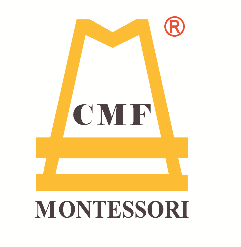 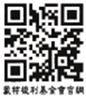     財團法人蒙特梭利啟蒙研究基金會幼兒感覺統合3-6歲 台北大直第1期初級師資培訓課程 109年 7 月 4日開課~ 109年 8 月8日結訓           ※基金會及承辦單位保留課程、講師、流程之調整及授課時間±15%的權益※ 上課時段：12:00-13:00為午休時間，不列入上課時段※ 上課地點： 台北市中山區樂群二路126號2樓 (財團法人蒙特梭利啟蒙研究基金會)※ 電    話：02-8501-2221，02-2533-4088 / LINE：0980828799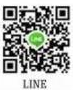 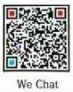 ※ 傳    真：886-2-8501-1057                                                       ※ 網    址：http://www.cmf.org.tw      ※ 教務信箱：montessori3188@gmail.com                上課日期          上課日期科目時數上課時間授課講師17/4何謂幼兒體能89：00 - 18：0027/11幼兒體感教育89：00 - 18：0037/18感覺統合概念89：00 - 18：0047/25認識各感覺系統89：00 - 18：0058/1感覺統合失調之相關症狀介紹與案例分享89：00 - 18：0068/8幼兒智慧體感活動設計89：00 - 18：00